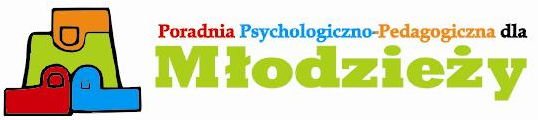 	94-050 Łódź, Al. Ks. Kard. S. Wyszyńskiego 86     tel : (42) 688-16-68, fax: (42) 688-15-39www.pppdm.edu.lodz,pl , e-mail: poradniadlamlodziezy@op.plWnioseko przeprowadzenie diagnozy i wskazanie sposobu rozwiązania problemu ucznia/rozp. MEN z dnia 9 sierpnia 2017r. w sprawie zasad organizacji i udzielani pomocy psychologiczno-pedagogicznej w publicznych przedszkolach, szkołach i placówkach §20 ust.12 /                                    Łódź, dnia………………….Nazwa i adres szkoły……………………………….……………………………….……………………………….	Dyrektor szkoły zwraca się z prośbą o przeprowadzenie diagnozy i wskazanie sposobu rozwiązania problemu ucznia:………………………………………………………………………………………………………………………                                                                          (imię  i nazwisko, klasa)……………………………………………………………………………………………………………………………(adres zamieszkania)Rozpoznane indywidualne potrzeby rozwojowe i edukacyjne, możliwości psychofizyczne  ucznia oraz potencjał rozwojowy ucznia:……………………………………………………………………………………………………………………….……………………………………………………………………………………………………………………….……………………………………………………………………………………………………………………….……………………………………………………………………………………………………………………….……………………………………………………………………………………………………………………….……………………………………………………………………………………………………………………….……………………………………………………………………………………………………………………….……………………………………………………………………………………………………………………….Występujące trudności w funkcjonowaniu ucznia w szkole  lub/i szczególne uzdolnienia ucznia:……………………………………………………………………………………………………………………….……………………………………………………………………………………………………………………….……………………………………………………………………………………………………………………….……………………………………………………………………………………………………………………….……………………………………………………………………………………………………………………….……………………………………………………………………………………………………………………….……………………………………………………………………………………………………………………….………………………………………………………………………………………………………………………. Działania podjęte przez nauczycieli, wychowawcę i specjalistów w celu poprawy funkcjonowania ucznia w szkole (formy pomocy psychologiczno-pedagogicznej, okres ich udzielania)- w bieżącej pracy z uczniem……………………………………………………………………………….………………………………………………………………………………………………………………………………………………………………………………………………………………………………………………………………………………………………………………………………………………………………………………………………………………………………………………………………………………………………………………………………………………………………………………………………………………………             - w innych formach pomocy psychologiczno-pedagogicznej:………………………………………………………………………………………………………………………………………………………………………………………………………………………………………………………………………………………………………………………………………………………………………………………………………………………………………………………………………………………………Analiza efektów działań podjętych przez nauczycieli i specjalistów (postępy, analiza przyczyn niezadowalających lub braku efektów)……………………………………………………………………………………………………………………………………………………………………………………………………………………………………………………………………………………………………………………………………………………………………………………………………………………………………………………………………………………………………………………………………………………………………………………………………………………………………………………………………………………………………………………………………………………………………………………………………………………………………………………………………………………………………………………………………………………………………………………………………………………………………………………………………………………………………………………………………………………………………………………………………………………………………………….Wnioski dotyczące dalszych działań mających na celu poprawę funkcjonowania ucznia:…………………………………………………………………………………………………………………………………………………………………………………………………………………………………………………………………………………………………………………………………………………………………………………………………………………………………………………………………………………………………………………………………………………………………………………………………………………………………………………………………………………………………………………………………………………………………………………………………………………………………………………………………………………………………………………				……………………………………………..        podpis    wychowawcy							podpis dyrektora szkołytak wyrażam zgodę na przeprowadzenie diagnozy mojego dziecka*nie wyrażam zgody na przeprowadzenie diagnozy mojego dziecka*/niewłaściwe skreślić/…………………………………………………………podpis rodziców